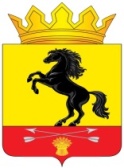                 АДМИНИСТРАЦИЯМУНИЦИПАЛЬНОГО ОБРАЗОВАНИЯ       НОВОСЕРГИЕВСКИЙ РАЙОН         ОРЕНБУРГСКОЙ ОБЛАСТИ                 ПОСТАНОВЛЕНИЕ_11.05.2022_____ №  _____373-п___________                  п. НовосергиевкаО внесении изменений в постановлениеадминистрации Новосергиевского районаот 25.10.2021 № 781-п «Об утверждении перечней главных  администраторов доходов и источников финансирования дефицита бюджета муниципального образования Новосергиевский район Оренбургской области на 2022 год и на плановый период 2023 и 2024 годов»В соответствии со статьей 160.1, пунктом 4 статьи 160.2 Бюджетного кодекса Российской Федерации администрация Новосергиевского района:1. Внести изменения в Перечень главных администраторов доходов бюджета муниципального образования Новосергиевский район Оренбургской области на 2022 год и на плановый период 2023 и 2024 годов:1.1. Наименование главного администратора доходов бюджета, наименование кода вида (подвида) доходов бюджета по главе 007 изложить в следующей редакции: «Муниципальное казённое учреждение «Отдел образования администрации муниципального образования «Новосергиевский район Оренбургской области»»».1.2. Наименование главного администратора доходов бюджета, наименование кода вида (подвида) доходов бюджета по главе 048 изложить в следующей редакции: «Южно-Уральское межрегиональное управление Федеральной службы по надзору в сфере природопользования».1.3. Наименование главного администратора доходов бюджета, наименование кода вида (подвида) доходов бюджета по главе 081 изложить в следующей редакции: «Муниципальное казенное учреждение «Отдел культуры администрации Новосергиевского района Оренбургской области»».1.4. Наименование главного администратора доходов бюджета, наименование кода вида (подвида) доходов бюджета по главе 188 изложить в следующей редакции: «Управление Министерства внутренних дел Российской Федерации по Оренбургской области».1.5. Наименование главного администратора доходов бюджета, наименование кода вида (подвида) доходов бюджета по главе 321 изложить в следующей редакции: «Управление федеральной службы государственной регистрации, кадастра и картографии по Оренбургской области».1.6. Наименование главного администратора доходов бюджета, наименование кода вида (подвида) доходов бюджета по главе 811 изложить в следующей редакции: «Аппарат Губернатора и Правительства Оренбургской области».1.7. Наименование главного администратора доходов бюджета, наименование кода вида (подвида) доходов бюджета по главе 842 изложить в следующей редакции: «Министерство сельского хозяйства, торговли, пищевой и перерабатывающей промышленности Оренбургской области».1.8. Исключить коды администрируемых доходов:1.9. Добавить коды администрируемых доходов:2.Настоящее постановление применяется к правоотношениям, возникающим при составлении и исполнении бюджета муниципального образования Новосергиевский район Оренбургской области, начиная с бюджета на 2022 год и на плановый период 2023 и 2024 годов. 3. Контроль за исполнением настоящего постановления возложить на заместителя главы администрации района - начальника финансового отдела Попову Л.И.4. Постановление вступает в силу после его официального опубликования на сайте администрации района.Глава администрации района                                                              А.Д. Лыков Разослано: финотделу, экономическому отделу, юристу администрации района, бухгалтерии администрации района, отделу образования, отделу культуры, МКУ «Центр бюджетного (бухгалтерского) учета», сельпоссоветам, орготделу, прокурору.Код бюджетной классификации Российской Федерации Код бюджетной классификации Российской Федерации Наименование главного администратора доходов бюджета, наименование кода вида (подвида) доходов бюджета главного админи -
стратора доходов 
бюджета вида (подвида) доходовбюджетаНаименование главного администратора доходов бюджета, наименование кода вида (подвида) доходов бюджета 123012 Финансовый отдел администрации муниципального образования "Новосергиевский район Оренбургской области"012 Финансовый отдел администрации муниципального образования "Новосергиевский район Оренбургской области"012 Финансовый отдел администрации муниципального образования "Новосергиевский район Оренбургской области"01220235118050000150Субвенции бюджетам муниципальных районов на осуществление первичного воинского учета на территориях, где отсутствуют военные комиссариатыКод бюджетной классификации Российской Федерации Код бюджетной классификации Российской Федерации Наименование главного администратора доходов бюджета, наименование кода вида (подвида) доходов бюджета главного админи -
стратора доходов 
бюджета вида (подвида) доходовбюджетаНаименование главного администратора доходов бюджета, наименование кода вида (подвида) доходов бюджета 123007 Отдел образования007 Отдел образования007 Отдел образования00711302995050000130Прочие доходы от компенсации затрат бюджетов муниципальных районов081 Управление Федеральной службы по ветеринарному и фитосанитарному надзору по Оренбургской области081 Управление Федеральной службы по ветеринарному и фитосанитарному надзору по Оренбургской области081 Управление Федеральной службы по ветеринарному и фитосанитарному надзору по Оренбургской области08111610123010000140Доходы от денежных взысканий (штрафов), поступающие в счет погашения задолженности, образовавшейся до 1 января 2020 года, подлежащие зачислению в бюджет муниципального образования по нормативам, действовавшим в 2019 году